                                 «ВТОРАЯ ЖИЗНЬ ВЕЩЕЙ»                 Мастер – класс:   «Шкатулка»Подготовила: Бистер Наталья НиколаевнаПедагог дополнительного образованияг. Калининград,    МАДОУ д\с №119.           Забота о земле, воде, воздухе, одна из важных задач общества. Встает вопрос, как сохранить все в порядке и чистоте. К такой важной проблеме нужно приобщать и детей. Очень много упаковочного материала  мы просто выбрасываем. Накапливается много мусора, который превращается в горы. К сожалению это горы  не для отдыха и лыжных прогулок. Решение проблемы лежит на поверхности. Есть возможность некоторым вещам подарить вторую жизнь без ущерба здоровью и экологии.          В своей студии я использую много разного  вторичного материала. Это и ячейки из-под яиц,  трубочки, оставшиеся от туалетной бумаги, коробки от молока и соков, пластиковые бутылки от воды, бумажные стаканчики и тарелки, трубочки для коктеля, прищепки, нитки вязальные и швейные, коробки от конфет, обуви, спичек и т.д.       Из магазина  подарок очень хорош, но лучший подарок, это подарок, сделанный своими руками.           Ребятам доставляет огромное удовольствие что-нибудь мастерить, а сделать подарок для своей мамочки – вдвойне приятнее. С каким увлечением они приступают к работе! Сколько восторга и положительных эмоций! А какое умиление и гордость за своего ребенка на лицах мам!           Предлагаю Вашему вниманию небольшой мастер-класс, где воспитатели и дети, или родители и дети, превратят пустые спичечные коробочки в маленькие сувениры, приготовленные своими руками.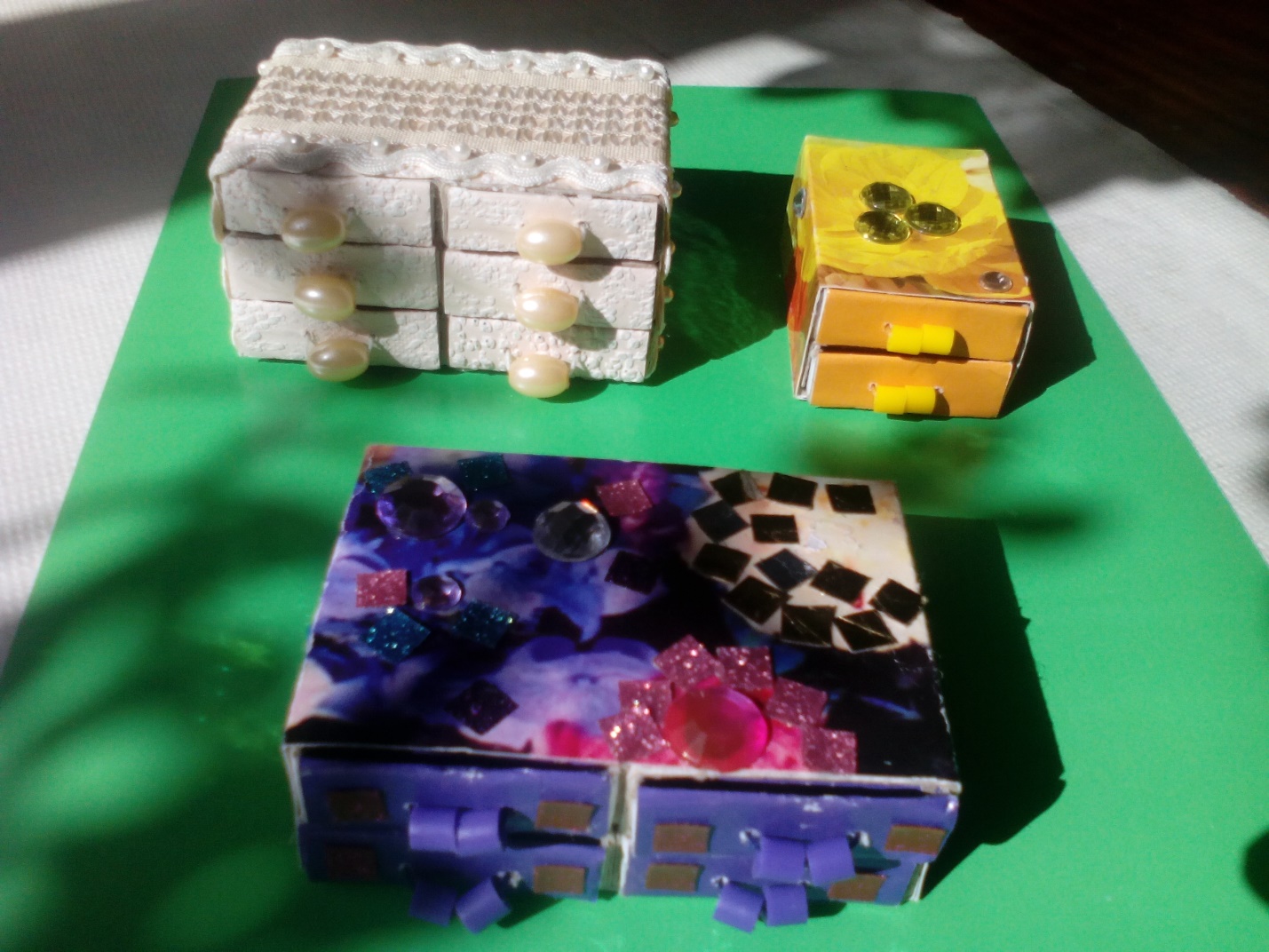 Такую шкатулку можно использовать для  разных мелочей: резинки для волос, заколочки, брошки, бантики, прочие мелкие принадлежности.           Думаю, мама не откажется от такого подарка для своих драгоценностей, сделанную ее любимым ребенком.Цель: изготовление шкатулки-подарка своими руками.Задачи: развивать творческие способности, мелкую моторику рук, воспитывать аккуратность при работе с иглой и клеем.Нам понадобится: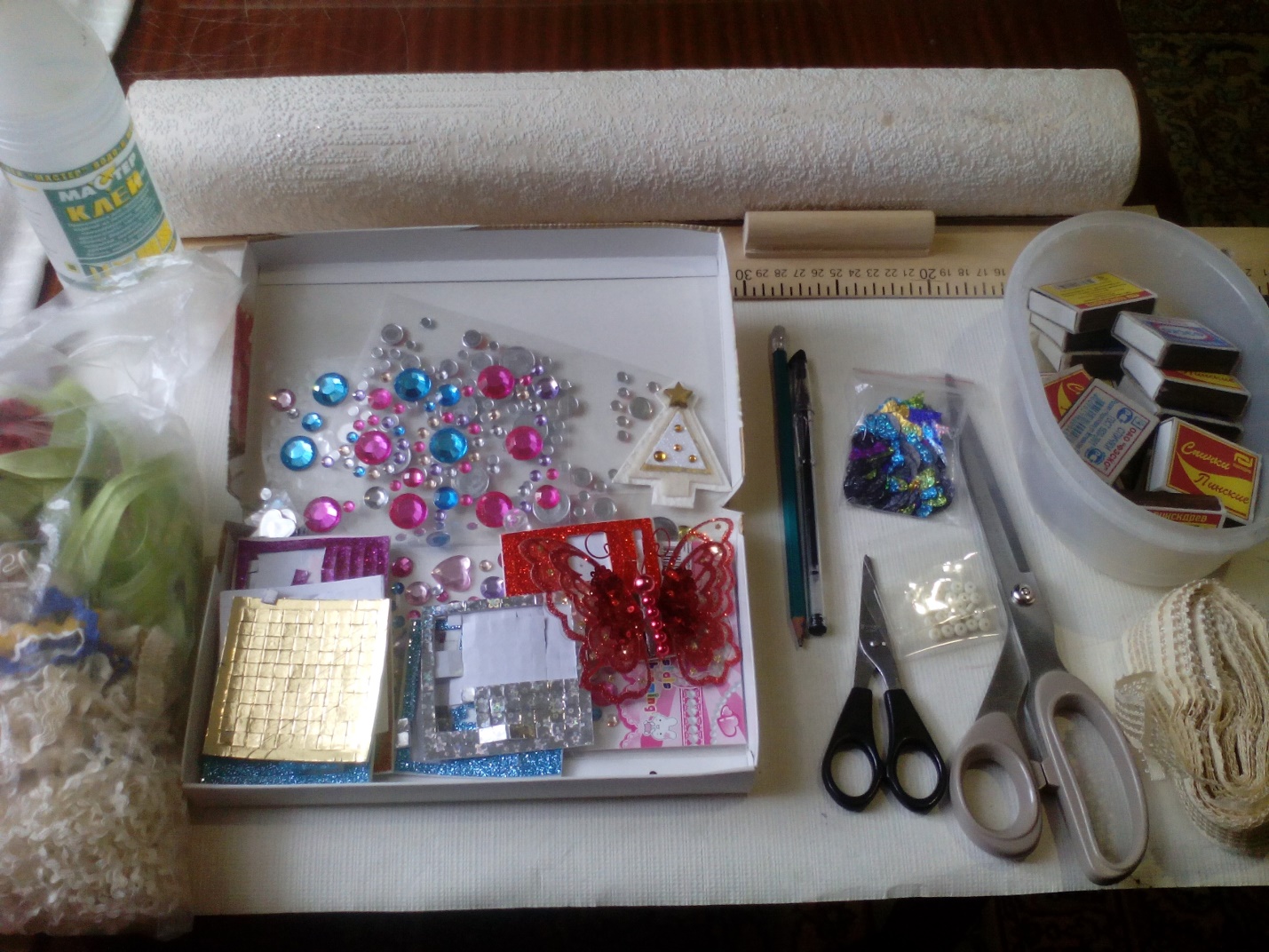 - Спичечные коробки;                                                                                                                                           - Бумага (можно цветную бумагу, кусочки бархата, открытки, обои)                                                                                                                      - Клей ПВА;                                                                                                                                             - Линейка;                                                                                                                                                           - Бусины для ручек;                                                                                                                  - Ножницы;                                                                                                                                                         - Клей для обоев или строительный ;                                                                                                                                     - Для декора:                                                                                                                 цветочки,  кружева, пуговицы, ленты, ягоды, веточки  и т.д. Технология изготовления;1. Готовим коробки для спичек. Внутренние части  можно отложить в сторону, а можно и оставить.               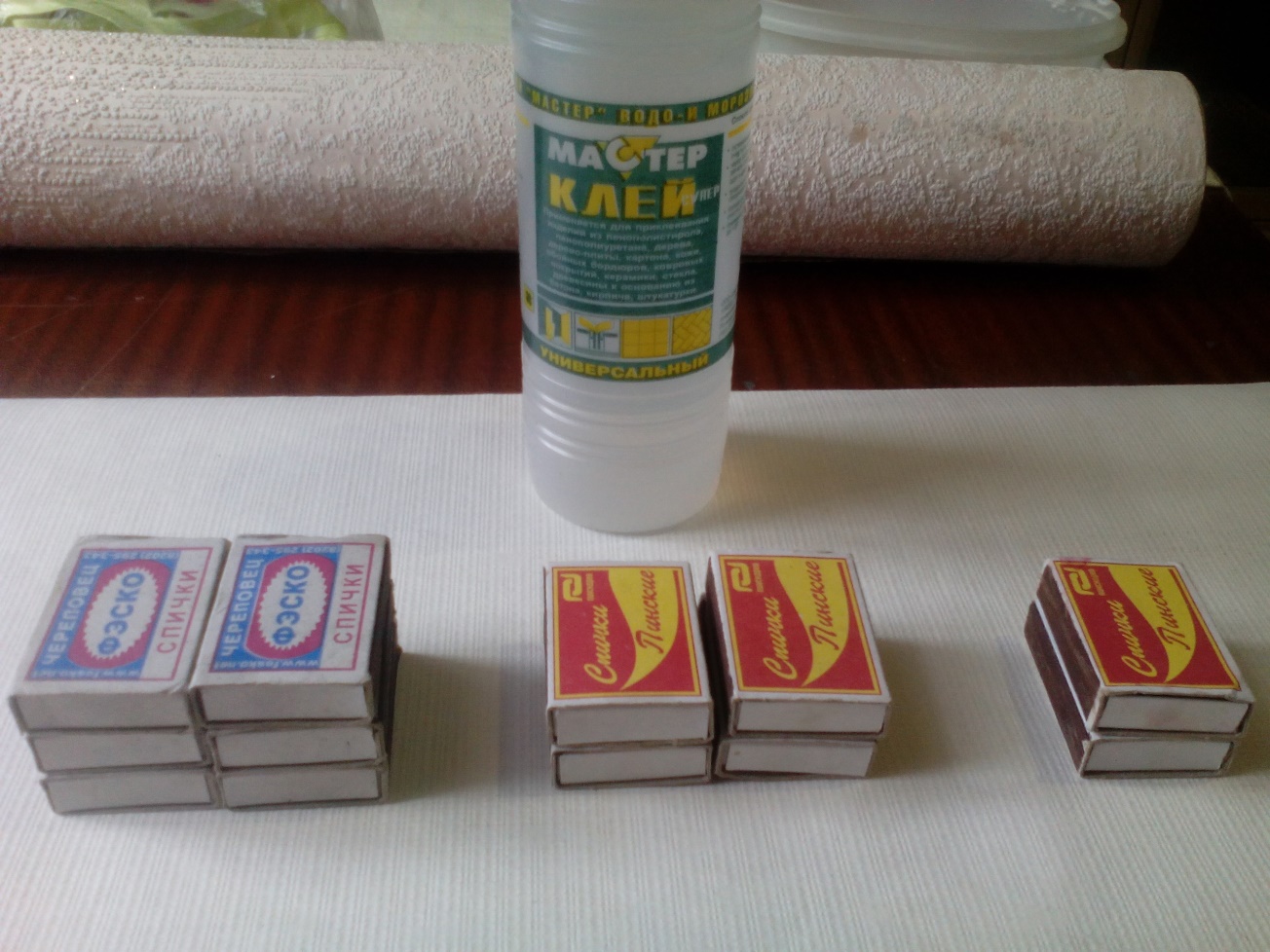 2. Склеиваем вместе их внешние части. Количество коробков выбираем в зависимости от размеров будущей шкатулки. Под прессом клей высыхает быстрее, поэтому продумайте заранее, чем прижимать склеенные части шкатулки.3. Можно делать как один ряд ящиков, так и несколько. В зависимости от расположения ящиков и количества коробков мы можем создать уникальный по форме сундучок или шкатулку для рукоделия своими руками4. На бумаге начертите прямоугольники с размерами верхней и боковых частей шкатулки. Вырежьте заготовки. Заготовки можно украсить аппликацией по желанию.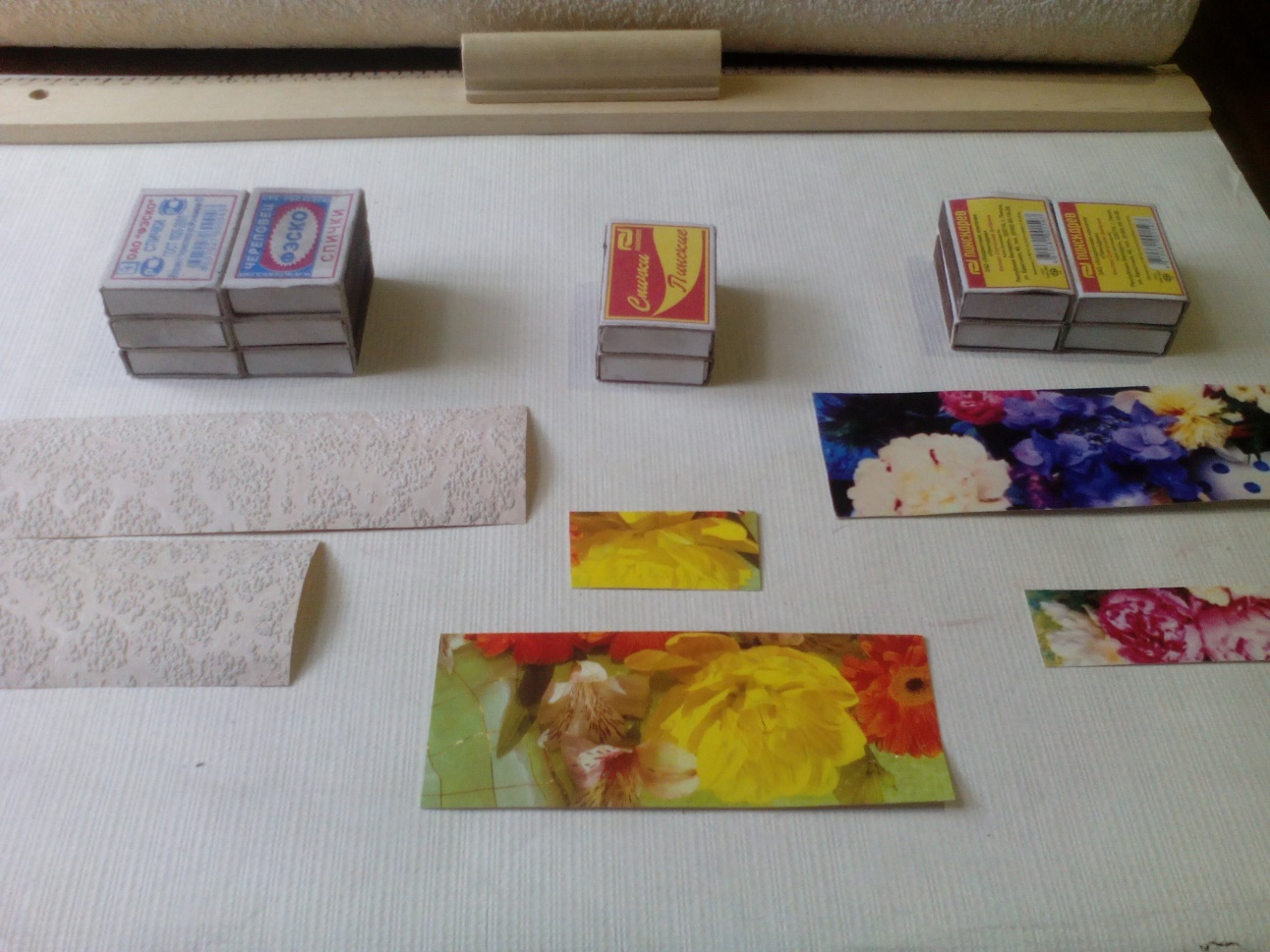 5. Оклейте шкатулку декоративной бумагой  одной полоской.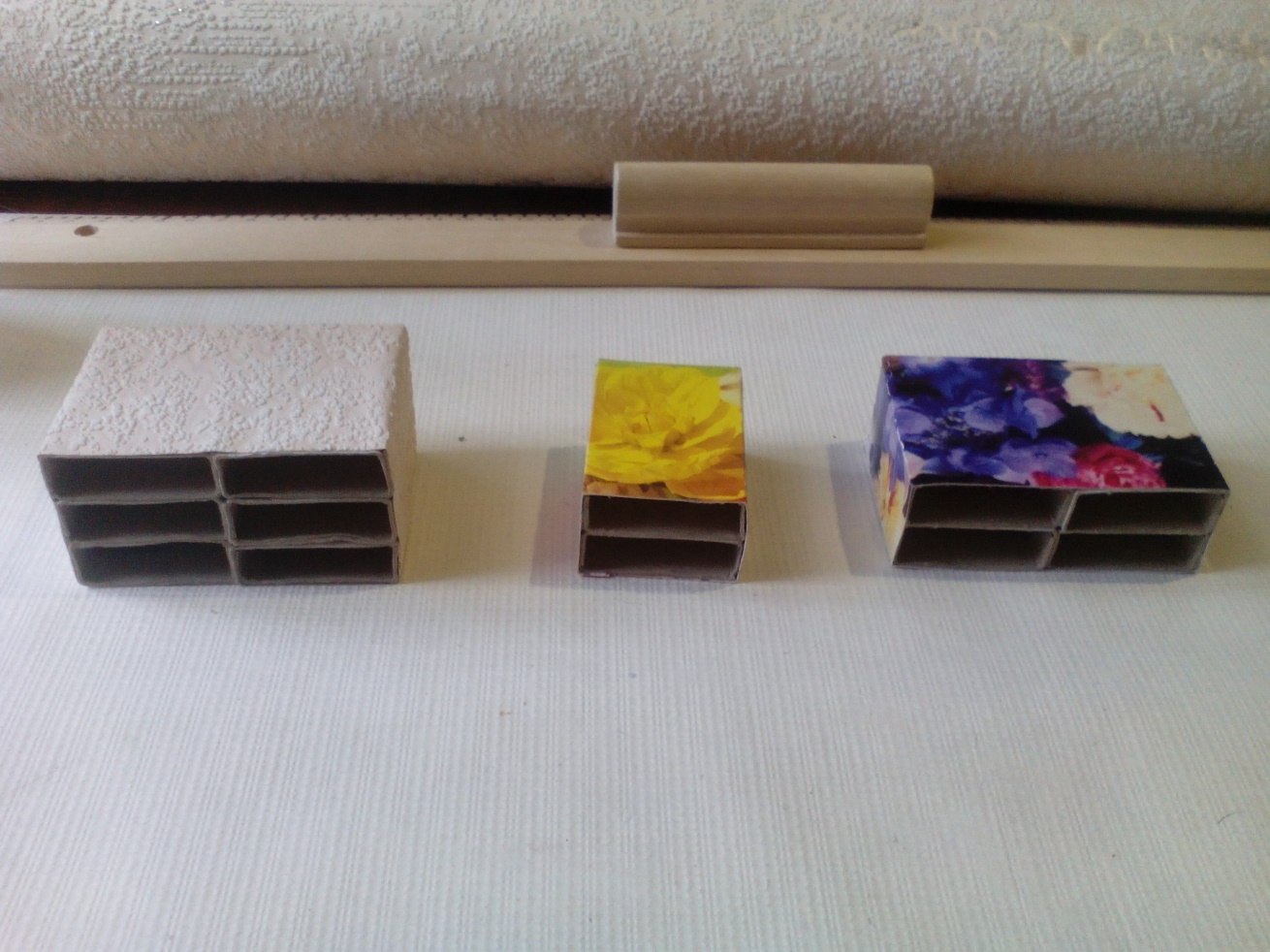 6.  Ящики обклеиваем бумагой с внутренней и внешней стороны.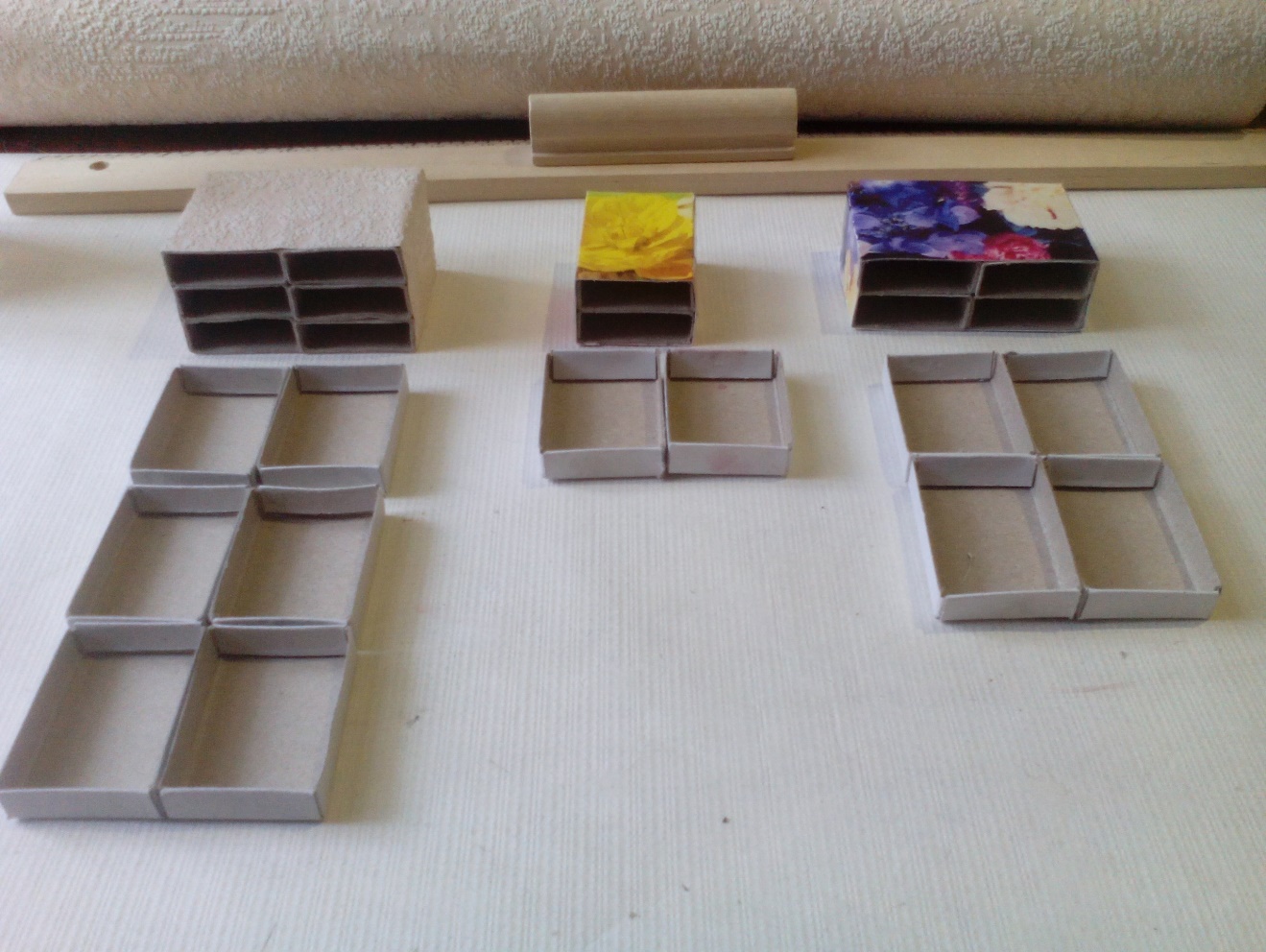 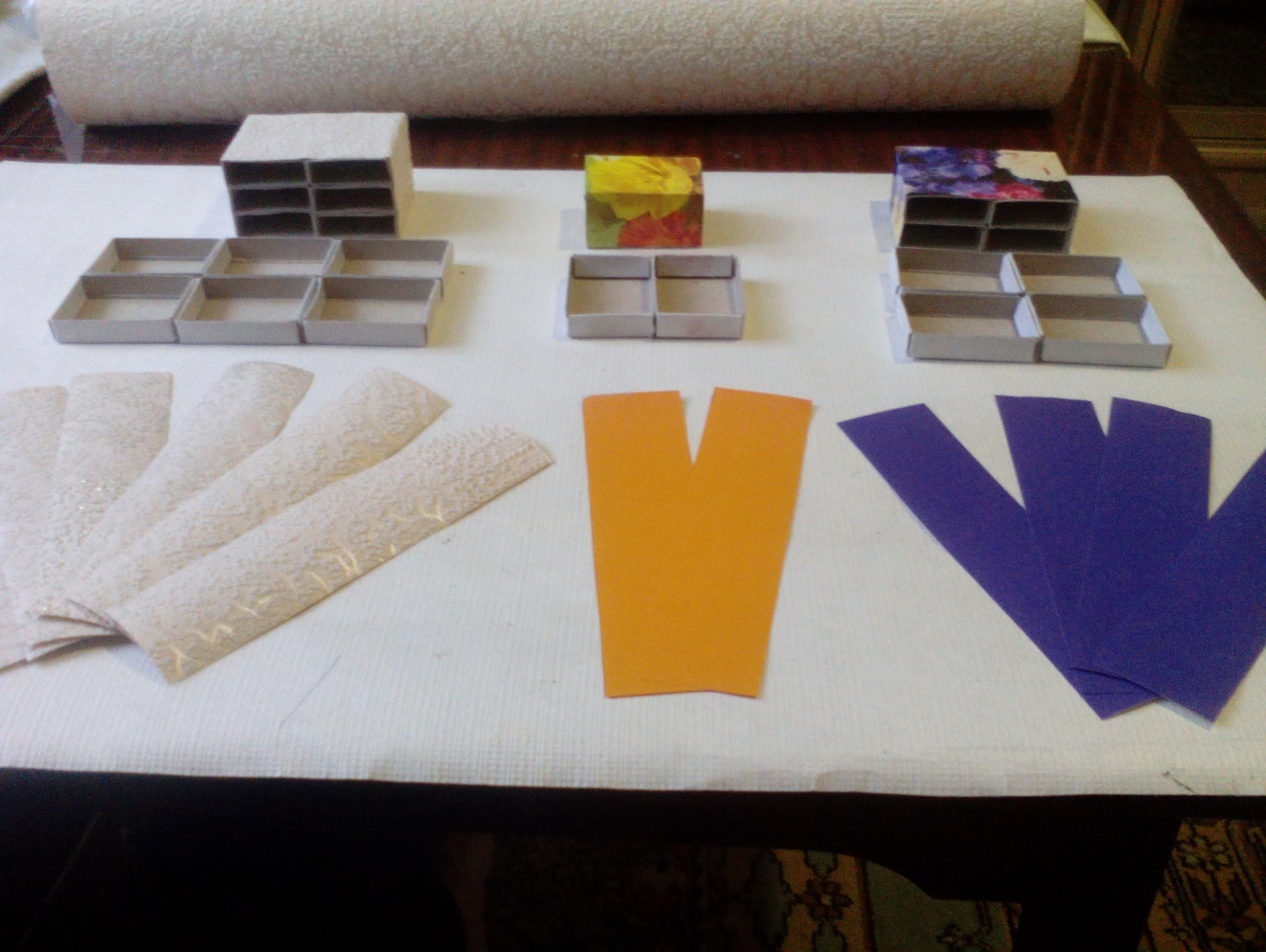 7. С помощью нитки и иголки пришейте к ящикам шкатулки по бусине – это будет ручка. Можно просто приклеить.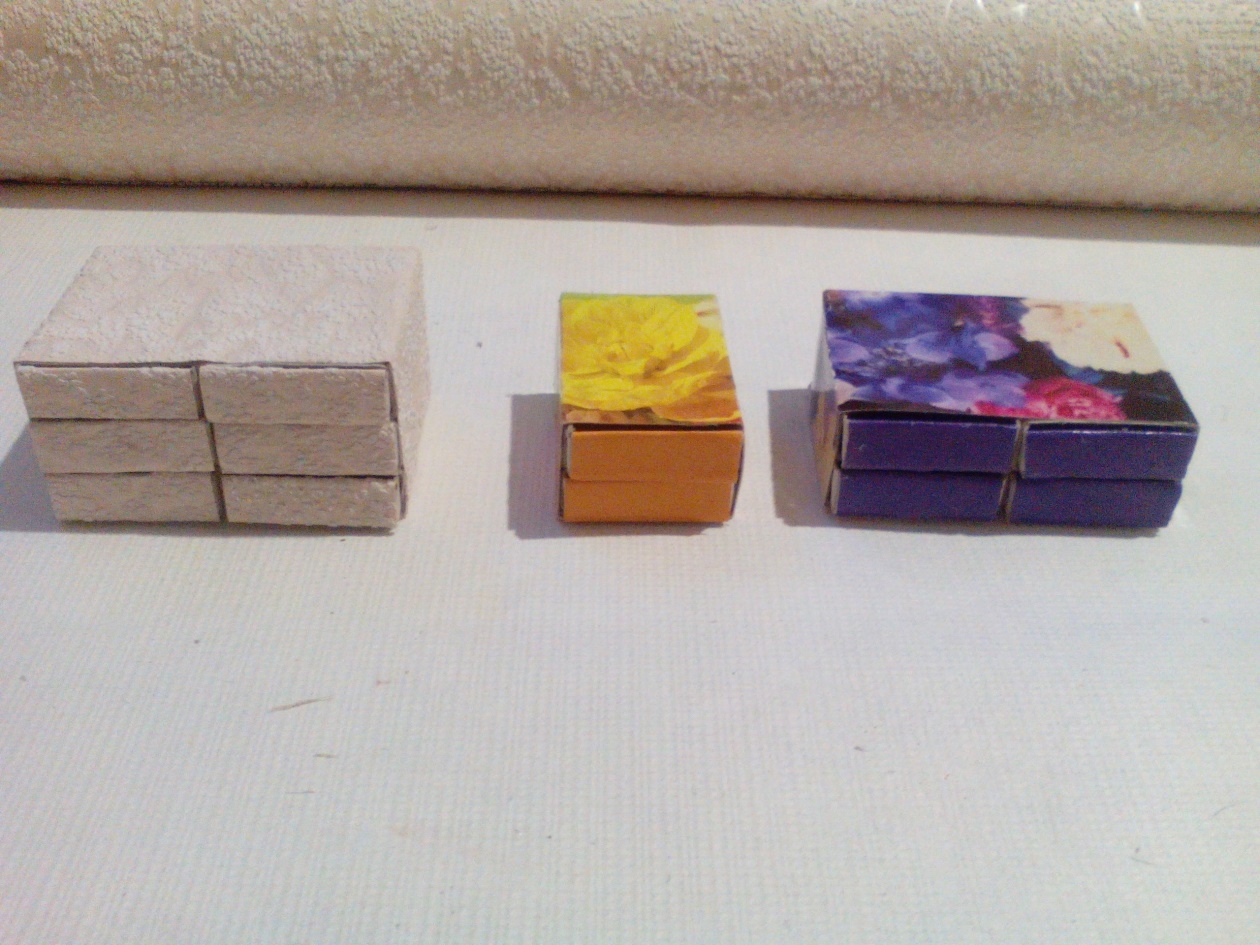 9. Украсьте готовую шкатулку-органайзер декоративными цветками, стразами, бусинами по вашему желанию.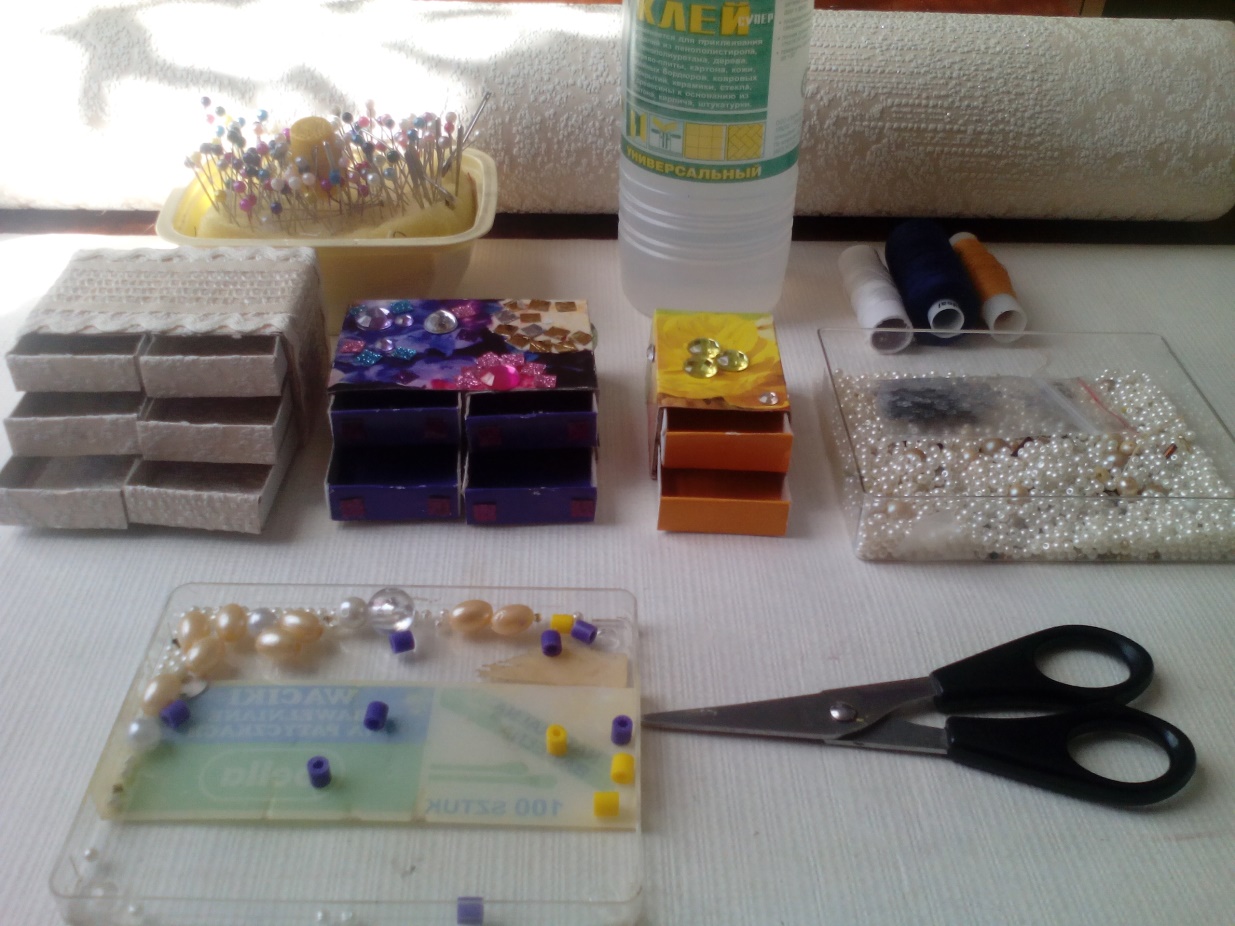 8. Вставьте ящики в шкатулку.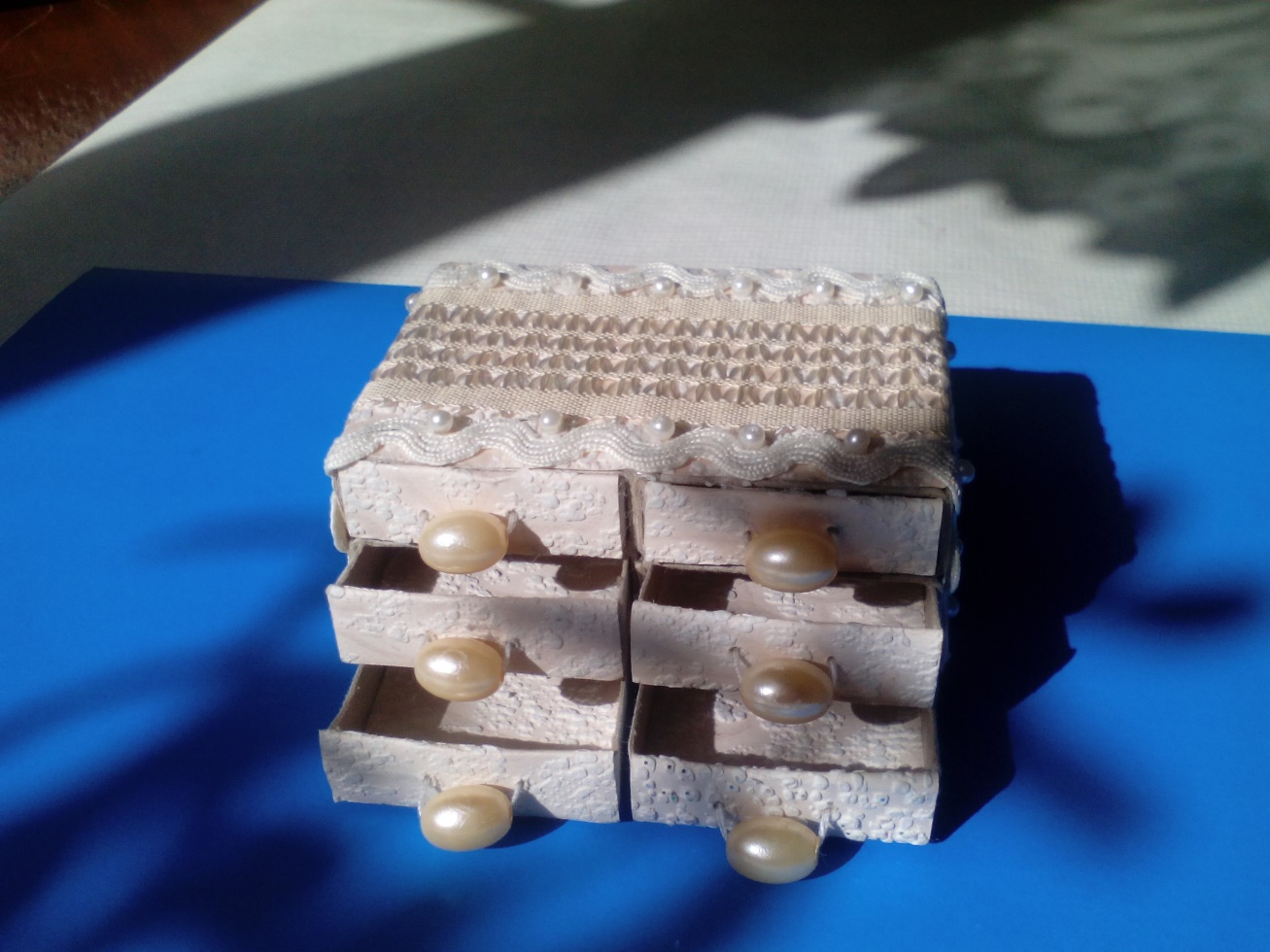 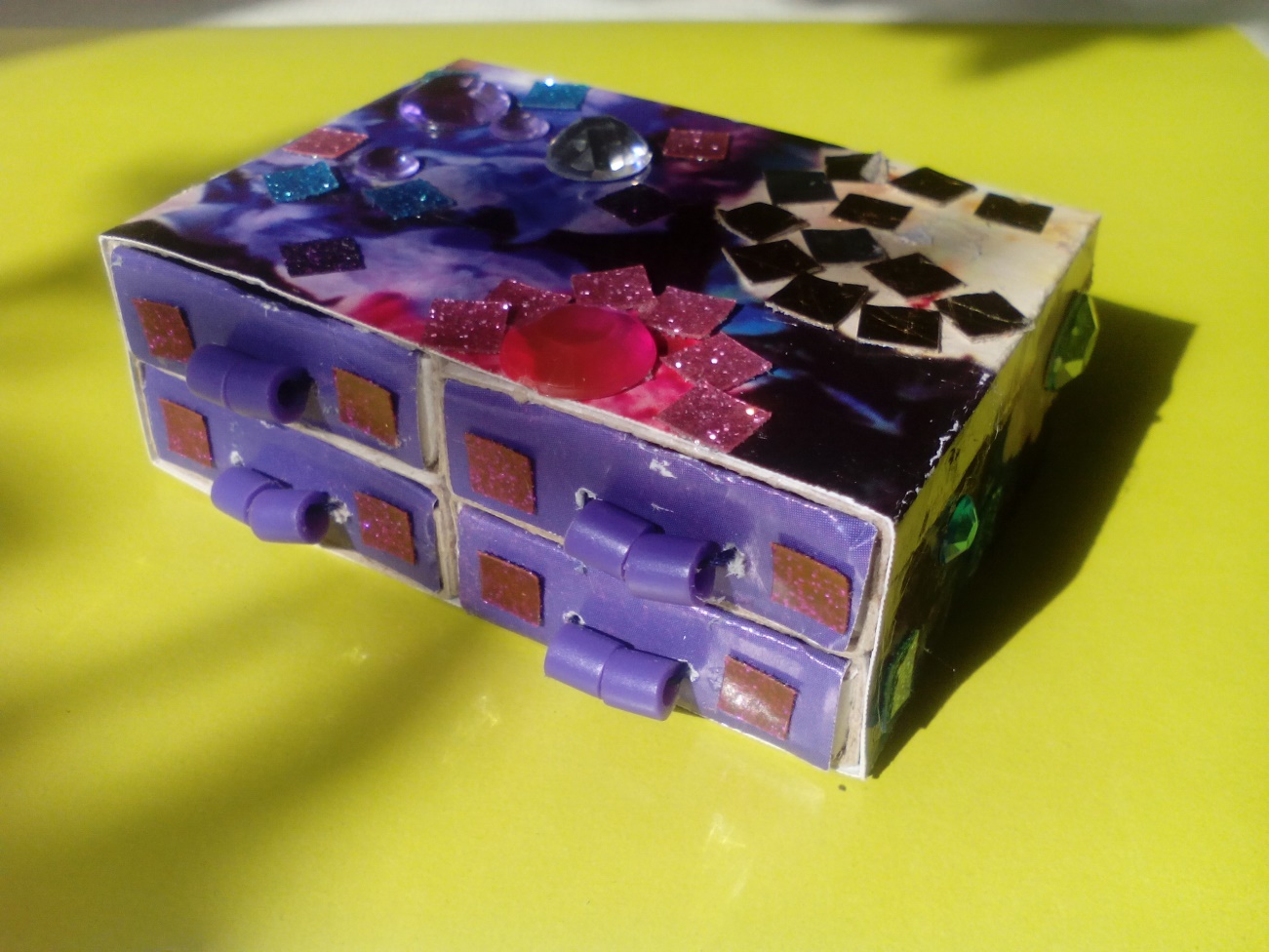 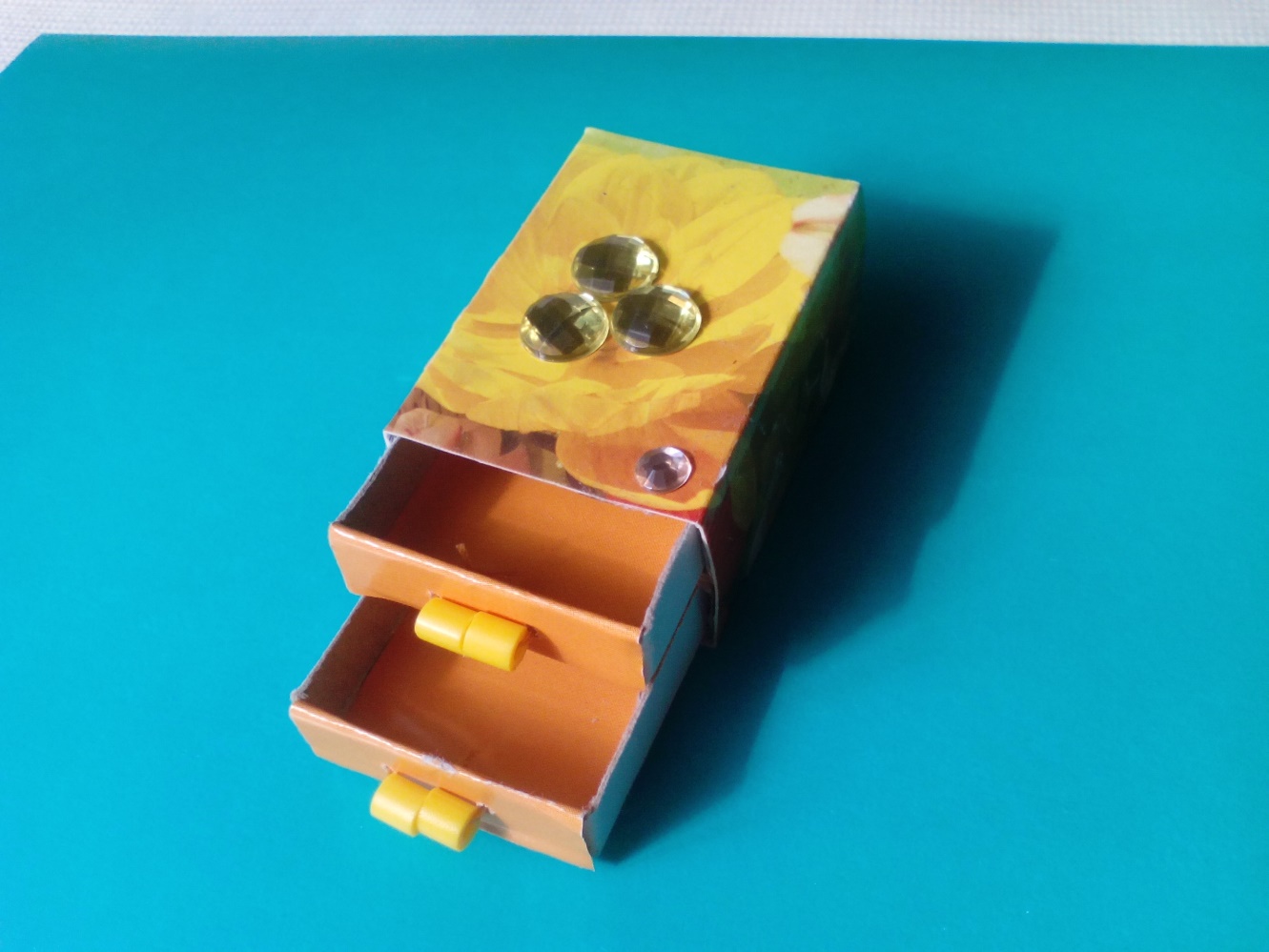 10. Шкатулка-органайзер из спичечных коробков готова.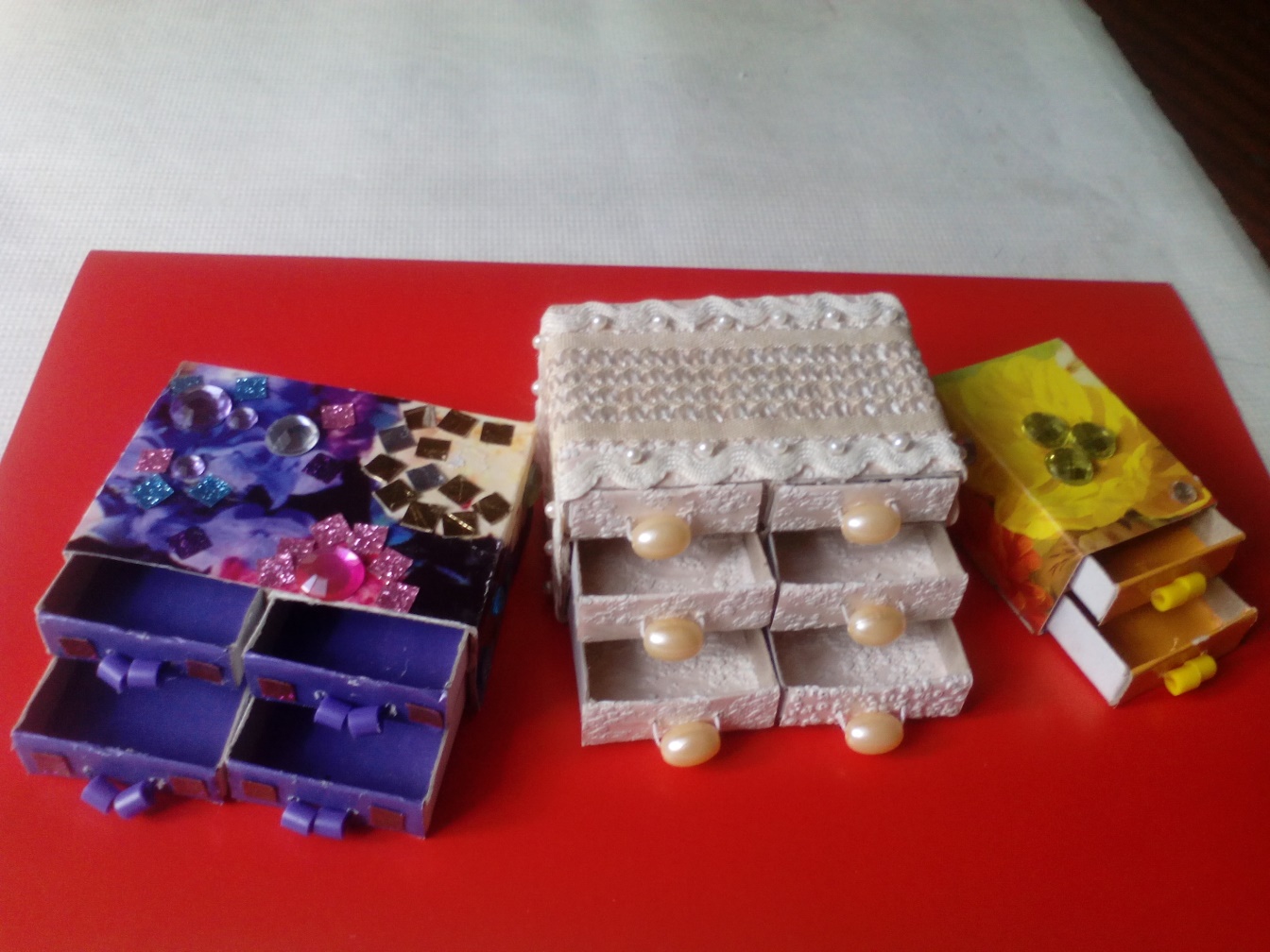       Если есть возможность дать вторую «жизнь» ненужным вещам, надо этим воспользоваться.       Вооружившись фантазией и терпением, любой начинающий мастер может сделать для себя новую  вещь.       Разнообразие шкатулок, сундучков, органайзеров не перестает удивлять. Это и кармашки для бисера, и косметичка со спицами и крючками, и книжка-игольница, и сумка-органайзер для рукоделия. Своими руками сделать такие аксессуары не только дешевле, но и приятнее. Такая вещь получится уникальной и единственной.Дорогие умельцы!Творческого вдохновения вам, неповторимой фантазии и приятного рукоделия.С уважением  Наталья Николаевна.